KURTSyntax:  (  argument-list  )Description: Computes the kurtosis of a data set. Kurtosis characterizes the relative peakedness or flatness of a distribution compared with the normal distribution. Positive kurtosis indicates a relatively peaked distribution. Negative kurtosis indicates a relatively flat distribution.Mathematical Formula:Kurtosis is defined as: 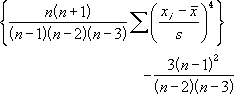 where s is the sample standard deviation.Arguments:Return Type and Value: number – The kurtosis of a data set.However, if There are fewer than four data points, the return value is unspecified.The standard deviation of the sample equals zero, the return value is unspecified.[Example:

(10.5,12.4,19.4,23.2) results in -3.644621343
(10.5,{12.4,19.4},23.2) results in -3.644621343

end example]NameTypeDescriptionargument-listarray reference to an array, number, name,  or reference to number.The arguments in argument-list are the values for which kurtosis is to be calculated. Any argument in argument-list can be an array or a reference to an array. Logical values and text representations of numbers that are directly entered into the list of arguments are included. If an array or reference argument contains text, logical values, or empty cells, those values are ignored; however, cells with the value 0 are included.